Faculty Senate Budget CommitteeMinutes of the June 6th, 2017 Meeting, Gilham Park Room, Administrative CenterMembers Present: Mark L. Johnson (Chair), Eduardo Abreu, Leigh Salzsieder, Tony Luppino, Tamera Murdock, Sully Read, Steve Stoner, Ronald Tice, Deep Medhi, Roger Pick, Chris Rice, Jennifer Waddell, Members Excused: Paul Cuddy, Buddy Pennington, Provost Barbara Bichelmeyer, Sharon Lindenbaum,  Gerald Wyckoff (Chair, Faculty Senate),.Dr. Johnson called the meeting to order at 1:30 PM.1. Approval of Previous Meeting Minutes: Dr. Johnson asked if there were any corrections/additions to the minutes of the May 2nd, 2017 meeting. None were made. Sully Read moved to accept as submitted, Chris Rice seconded.  The minutes were unanimously approved. 2. rpkGROUP presentation:  Mark Johnson made a presentation of his analysis of the May 17th rpkGROUP slide set that was presented on campus (archived in Box Folder).   His main talking points and conclusions were:Need to have raw data set to conduct further analysisNeed to have numbers of actual students for each bar so to weight programs in the various quadrants and other ways to place programs3D type of analysis for several programs: vs cost of instruction and benchmarked against other programsDistributed data shows clear impact of assigning credit hours to programs teaching course.We have a lot of programs with very small student numbers, especially in graduate programs, which is why they are so expensive.The impact of State funding was clearly significant, even with reductions.  We could not afford to stay in business without State revenue allocationTamara discussed the Theatre program.  It has a very high cost of instructions and most students have scholarships in order to attract students as program has a lot of competition. She also noted that the Theatre program is largely a graduate programSully suggested that scholarships be separated out of the cost of instruction.It was noted that the new renovations may allow Chemistry and Biology to create more lab sections and increase enrollment.Graduate Programs: it was noted that we need to have Ph.D. students to teach labs and do the research that keep the best faculty researchers at UMKC.Tony asked with respect to our definitions:	How do we charge scholarships when students are taking classes in other Units who get tuition?  Need to find out how scholarships/tuition get credited and charged.Leigh suggested that we should do some contribution margin analysis when we have the raw data.3. Faculty Salary and DemographicsChris Rice distributed a handout with his analysis of faculty trends.  Much of the data was generated with the support of Ali Korkmaz. Chris’ major talking points were:Cost of replacing faculty is increasing and demographics show declining numbers, but some hope we may have leveled out.Cost to retain “superstars” needs to be factored into long-term strategy for hiringThere is a clear judgement call when is comes to paying more to keep a faculty member who may wish to leave.4. Administrative ReviewMark Johnson indicated that there was going to be an Administrative Review by rpkGROUP similar to what was done with the Academic Portfolio.5. Other BusinessCIE Task Force on Athletics:  moving towards rendering a recommendation.  There is going to be a Donor Funded Study.  Further meetings being held with discussion about dropping a division vs cost of remaining in Division IA.There be no other business the meeting was adjourned at 3:30 PM.Respectfully submitted,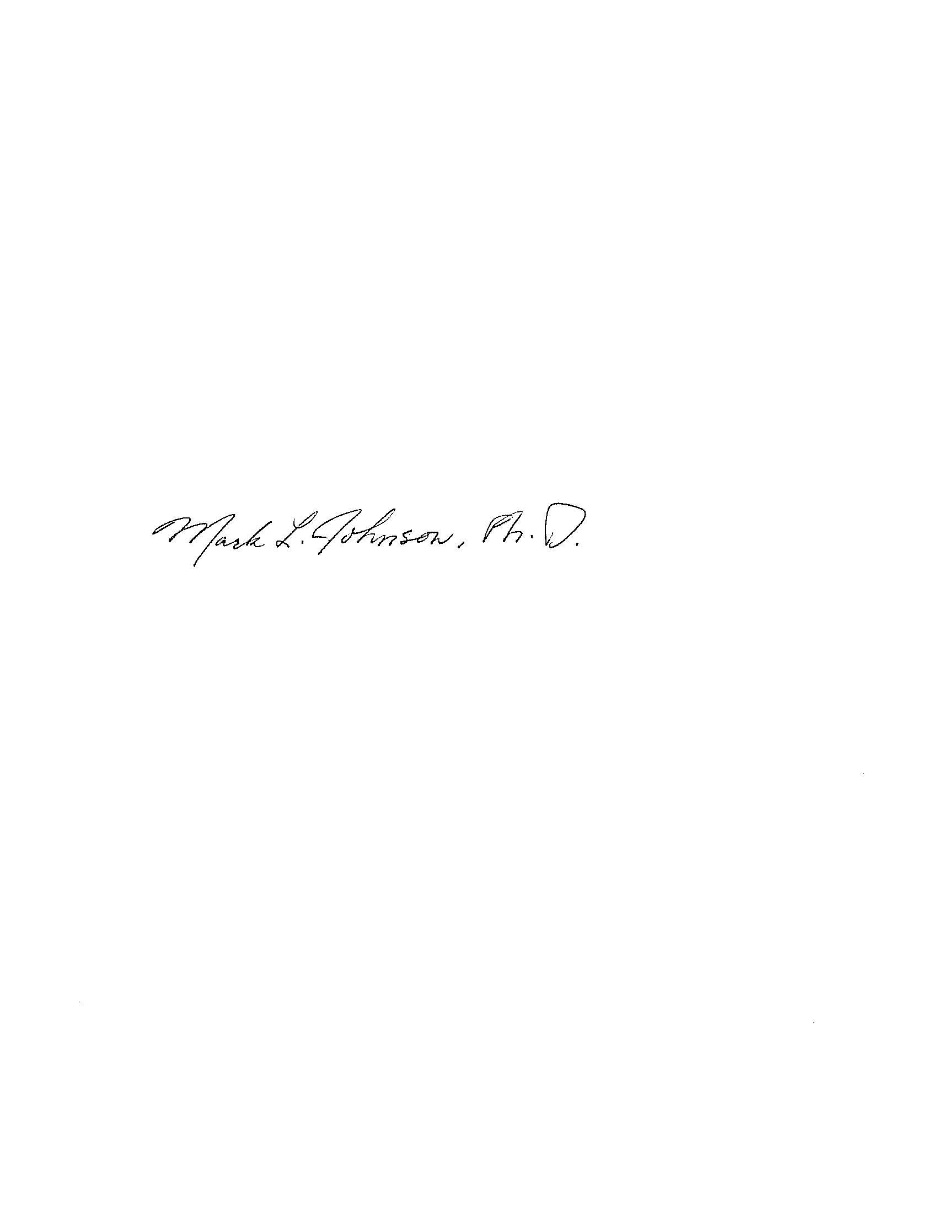 Mark L. Johnson, Ph.D. Chair, FSBC